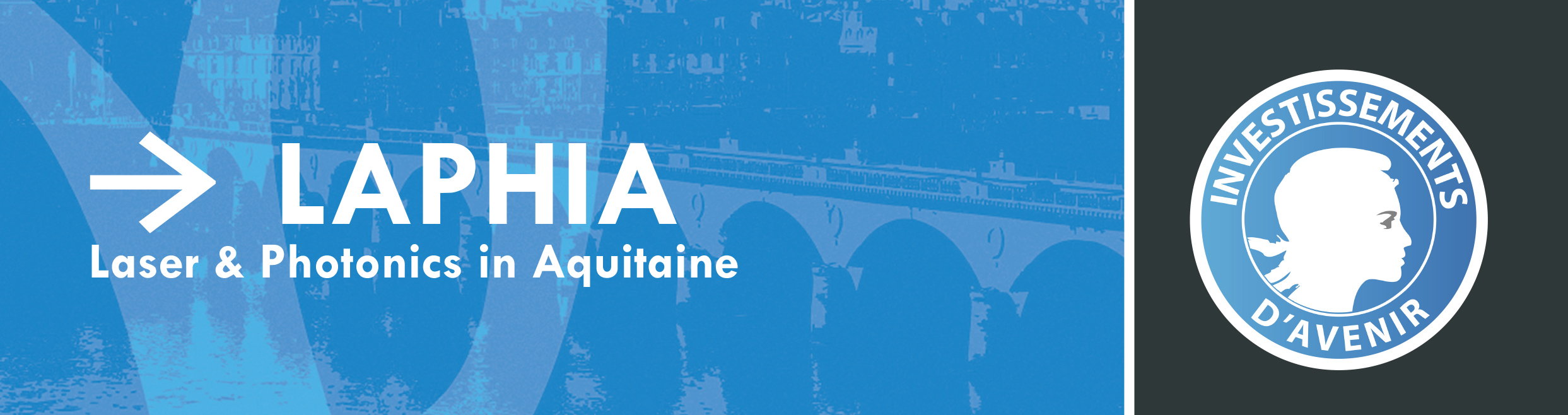 LAPHIA Project proposal – Risky Project10 pages maximum (included appendices), Times, 11All applications must be handed in before May 16th 2014 12:00 pm (Paris Time) to: apply.laphia@gmail.comIntroduction (15 lines maximum) Describe and vulgarize the environment, the disciplines and the objectives of your project, as everybody can understand the heart of the project. 1.Description1.1Context and objectivesWhat is the general context of the project? What is the main issue in this research field? Explain the concept of your project. What are the main ideas that led you to propose this work? What are the fundamental and technical challenges of your project? Where are the risks in your project?   Describe the scientific & technological objectives. Explain how they relate to the topics addressed by LAPHIA. 1.2 Progress beyond the state-of-the-artDescribe the state-of-the-art in the area concerned, and the advance that the proposed project would bring about. If applicable, refer to the results of any patent search you might have carried out.1.3 Scientific & Technological methodology and associated work planA simple work plan should be presented, broken down into work packages (WPs), which should follow the logical phases of the implementation of the project. Please present your plans as follows:Describe the overall strategy of the work plan.Provide a work description and objectives.2. ConsortiumDescribe how the participants collectively constitute a consortium capable of achieving the project objectives, and how they are suited and are committed to the tasks assigned to them. Show the complementarity between participants. Explain how the composition of the consortium is well balanced in relation to the objectives of the project.If appropriate describe the industrial/commercial involvement to ensure exploitation of the results.3.Expected impacts (socio economics / valorisation / research impacts; international impacts…)4. Appendice:4.1 Work plan Describe any significant risks, and associated contingency plans by work package (if necessary).WP description and objectives4. 2 Summary of staff effortPlease indicate in the table the number of person months over the whole duration of the planned work, for each work package, for each participant. Identify the work package leader for each WP by showing the relevant person-month figure in bold. 4.3 Justification of requested resourcesYou should provide a short description and justification of requested resources.•	Equipment (> 4 000 € exc.taxes)Estimated cost:•	Staff Estimated cost:Research subject: Name of the supervisor:Name of the hosting laboratory:•	Operating costsEstimated cost:•	SubcontractingEstimated cost: •	TravelEstimated cost:•	Other expensesEstimated cost:4.4 Extra funding if applicablePlease indicate the extra funding obtained or in progress related to the proposal: 1. Name of the research contract (ANR, IdEx, Europe, CIFRE, a company…): Date of the funding:Amount (€):Name of the coordinator:Name of the project:2. …4.5 Self-assessment According to you, what would be the success criteria of your project? 4.6 Laboratory/company partnersFor each laboratory or company in the proposed project, provide the main tasks they have been attributed. LaPhiA project proposal: High Risk Project. 3 pages maximum  + appendicesAcronymAcronymProposal title Proposal title Project typeProject typeRisky ProjectRisky ProjectRisky ProjectGrant requestedGrant requestedX €X €X €Name of the coordinatorName of the coordinatorName of the laboratory coordinatorProject duration(12 months max.)X monthsList of the laboratory/company partnersLink with LAPHIA research axisLink with LAPHIA research axis  Emerging Photonics & Materials  Innovative Imaging  Laser and high energy physics  Emerging Photonics & Materials  Innovative Imaging  Laser and high energy physics  Emerging Photonics & Materials  Innovative Imaging  Laser and high energy physicsWP N°Work-package titleObjective and descriptionLead participant N°WP0.0WP0.1…..Laboratory and member namesWP1WP2WP3…TotalpersonmonthsEx: LOMAL.Canioni2 103………TotalOVERVIEW OF THE CORE PARTNERS, ROLE IN THE PROJECT AND SPECIFIC SKILLSOVERVIEW OF THE CORE PARTNERS, ROLE IN THE PROJECT AND SPECIFIC SKILLSName of the partner 1:Name of the partner 1:Organisation descriptionFacilities involved in the projectRole in the projectKey personnel involved in the projectLaboratory director date and SignatureName of the partner 2: Name of the partner 2: Organisation descriptionFacilities involved in the projectRole in the project Key personnel involved in the projectLaboratory director date and SignatureName of the partner 3:Name of the partner 3:Organisation descriptionFacilities involved in the project Role in the projectKey personnel involved in the projectLaboratory director date and Signature